                                                            проект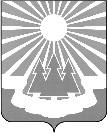 Администрация
муниципального образования «Светогорское городское поселение»
Выборгского района Ленинградской областиПОСТАНОВЛЕНИЕПриложение № 1         к постановлению  администрации МО «Светогорское городское поселение» от ___ __________ 2021 г. № ___ПОРЯДОКсоздания, хранения, использования и восполнения резерва материальных ресурсовдля ликвидации чрезвычайных ситуаций на территории 
МО «Светогорское городское поселение»1. Настоящий Порядок разработан в соответствии с Федеральным законом   от  21 декабря 1994 года  №  68-ФЗ  «О  защите   населения  и   территорий   от  чрезвычайных   ситуаций природного  и  техногенного  характера»  и   определяет   основные   принципы   создания, хранения, использования   и     восполнения     резерва    материальных    ресурсов   для   ликвидации чрезвычайных   ситуаций   (далее - резерв) муниципального характера  на   территории МО «Светогорское городское поселение».2. Резерв   создается заблаговременно  в    целях экстренного  привлечения    необходимых средств для ликвидации чрезвычайных ситуаций, в том числе для организации первоочередного жизнеобеспечения пострадавшего населения, развертывания и содержания временных пунктов размещения и питания пострадавших граждан, оказания им   помощи, обеспечения аварийно-спасательных и других неотложных работ в случае    возникновения    чрезвычайных    ситуаций,    а   также  при ликвидации угрозы и последствий чрезвычайных ситуаций.Использование Резерва, на иные     цели,      не      связанные  с ликвидацией чрезвычайных ситуаций, допускается   в    исключительных    случаях,    только   на   основании решений, принятых администрацией МО «Светогорское городское поселение». 3. Для ликвидации последствий чрезвычайной ситуации допускается вместо создания и хранения материальных ресурсов или части этих ресурсов, заключение договоров на экстренную их поставку (продажу) с организациями, имеющими эти ресурсы в постоянном наличии, за счет использования резервного фонда МО «Светогорское городское поселение».4. Договор на поставку и использования материальных ресурсов является основным документом, определяющий права и обязанности его сторон, регулирует экономические, правовые, имущественные, организационные отношения, а также порядок поставки и расчет за поставленную продукцию в случае ликвидации последствий чрезвычайной ситуации. Договор обретает силу только непосредственно во время возникновения чрезвычайной ситуации и ликвидации ее последствий.5. Резерв   включает    продовольствие,    предметы    первой     необходимости,     вещевое имущество,     строительные   материалы,     медикаменты    и   медицинское     имущество, нефтепродукты, другие материальные ресурсы.6. Номенклатура и объемы материальных ресурсов резерва утверждаются постановлением администрации   и   устанавливаются   исходя    из   прогнозируемых   видов  и масштабов чрезвычайных   ситуаций,   предполагаемого   объема   работ   по   их ликвидации, а также максимально   возможного    использования   имеющихся   сил  и  средств для ликвидации чрезвычайных ситуаций.7. Создание,   хранение   и   восполнение резерва осуществляется за счет средств бюджета городского поселения, а также за счет внебюджетных источников.8. Объем   финансовых  средств,  необходимых для приобретения материальных  ресурсов резерва,   определяется   с  учетом возможного изменения рыночных цен на материальные ресурсы, а   также    расходов,   связанных   с  формированием, размещением, хранением и восполнением резерва.9. Бюджетная  заявка   для  создания резерва на планируемый год представляется в сектор финансов  администрации до « 01 » октября текущего года.Возмещение затрат организациям, осуществляющим на договорной основе ответственное хранение резерва, производится за счет средств бюджета городского поселения.10. Функции по созданию, размещению, хранению и восполнению резерва возлагаются на структурные подразделения  администрации МО «Светогорское городское поселение»:а) по продовольствию, вещевому имуществу и ресурсов жизнеобеспечения – на сектор экономического развития администрации МО «Светогорское городское поселение»б) по строительным материалам, оборудованию аварийного запаса и топлива - на отдел городского хозяйства администрации МО «Светогорское городское поселение»в) по средствам индивидуальной защиты, средств связи и оповещения – сектор по делам ГО и ЧС администрации МО «Светогорское городское поселение».г) по учету и отчетности резерва – на сектор бухгалтерского учета администрации МО «Светогорское городское поселение».11. Органы, на которые возложены функции по созданию резерва:- разрабатывают   предложения   по   номенклатуре  и  объемам материальных  ресурсов в резерве;- представляют на очередной год бюджетные заявки для закупки материальных ресурсов в резерв;- определяют   размеры   расходов  по   хранению  и содержанию материальных ресурсов в резерве;- определяют  места  хранения материальных  ресурсов резерва,  отвечающие требованиям по  условиям  хранения  и  обеспечивающие возможность доставки  в зоны  чрезвычайных ситуаций;- в  установленном  порядке  осуществляют  отбор  поставщиков материальных ресурсов в резерв;- заключают  в  объеме   выделенных   ассигнований  договоры  (контракты)   на   поставку материальных  ресурсов  в  резерв, а также на ответственное хранение и содержание резерва;- организуют   хранение,  освежение,   замену,   обслуживание   и   выпуск    материальных ресурсов, находящихся в резерве;- организуют  доставку    материальных    ресурсов    резерва     потребителям    в    районы чрезвычайных ситуаций;- ведут  учет и отчетность по операциям с материальными ресурсами резерва;- обеспечивают поддержание резерва в постоянной готовности к использованию;- осуществляют  контроль  за наличием, качественным состоянием, соблюдением условий хранения   и   выполнением   мероприятий     по   содержанию   материальных      ресурсов, находящихся на хранении в резерве;- подготавливают   проекты   правовых   актов   по   вопросам   закладки,   хранения, учета, обслуживания,    освежения,   замены,   реализации,   списания   и   выдачи   материальных ресурсов резерва.12. Общее   руководство   по   созданию, хранению, использованию резерва возлагается на сектор ГОЧС администрации городского поселения;13. Материальные    ресурсы,   входящие    в   состав   резерва,   независимо   от   места  их размещения,   являются собственностью юридического лица, на чьи средства они созданы (приобретены).14. Приобретение  материальных   ресурсов  в   резерв   осуществляется   в    соответствии с  Федеральным  законом от 05 апреля 2013 года № 44-ФЗ «О контрактной системе в сфере закупок товаров, работ, услуг  для  обеспечения государственных  и   муниципальных нужд».15. Хранение  материальных   ресурсов  резерва организуется как на объектах, специально предназначенных  для их хранения и обслуживания, так и в соответствии с заключенными договорами   на   базах   и  складах промышленных, транспортных, сельскохозяйственных, снабженческо-сбытовых,  торгово-посреднических  и  иных   предприятий  и организаций, независимо от формы собственности, и где гарантирована  их безусловная  сохранность и откуда возможна их оперативная доставка в зоны чрезвычайных ситуаций.16. Структурные организации,   на   которые   возложены   функции   по   созданию  резерва  и заключившие договоры,  предусмотренные   пунктами   10  и  13  настоящего  Порядка,    осуществляют контроль   над  количеством,   качеством  и  условиями  хранения материальных ресурсов и устанавливают   в   договорах   на   их  экстренную  поставку  (продажу)   ответственность поставщика  (продавца) за своевременность выдачи, количество и качество поставляемых материальных ресурсов.Возмещение затрат организациям, осуществляющим на договорной основе ответственное хранение Резерва, производится за счет средств МО «Светогорское городское поселение» 17. Выпуск    материальных     ресурсов     из    резерва     осуществляется    по      решению  администрации городского поселения, и оформляется письменным распоряжением. Решения  готовятся  на  основании  обращений предприятий, учреждений и организаций и граждан.18. Использование резерва осуществляется на безвозмездной или возмездной основе.В  случае   возникновения   на   территории   муниципального  образования  чрезвычайной ситуации  техногенного характера расходы по выпуску материальных ресурсов из резерва возмещаются   за   счет   средств   и   имущества   хозяйствующего   субъекта, виновного в возникновении чрезвычайной ситуации.19. Перевозка   материальных  ресурсов,  входящих   в состав резерва, в целях ликвидации чрезвычайных   ситуаций   осуществляется транспортными организациями на договорной основе с администрацией городского поселения. 20. Предприятия,  учреждения  и  организации,  обратившиеся за помощью  и получившие материальные ресурсы из резерва, организуют прием, хранение  и  целевое использование доставленных в зону чрезвычайной ситуации материальных ресурсов.21. Отчет   о   целевом   использовании  выделенных  из   резерва  материальных ресурсов готовят  предприятия,  учреждения  и  организации, которым они выделялись. Документы, подтверждающие   целевое  использование   материальных   ресурсов, представляются    в администрацию города городского поселения, в десятидневный срок со дня окончания их поставок..22. Для    ликвидации    чрезвычайных    ситуаций   и     обеспечения     жизнедеятельности пострадавшего  населения  администрация   городского   поселения   может   использовать находящиеся   на   его   территории   объектовые   резервы   материальных    ресурсов    по согласованию с организациями, их создавшими.23. Восполнение   материальных   ресурсов   резерва,   израсходованных  при   ликвидации чрезвычайных     ситуаций,    осуществляется     за   счет   средств,   указанных   в решении администрации городского поселения о выделении ресурсов из Резерва.23. По операциям с материальными ресурсами резерва организации несут ответственность в порядке, установленном законодательством Российской Федерации и договорами.Приложение № 2к постановлению администрации МО «Светогорское городское поселение»от __ __________ 2021 г. № ___Номенклатура и объем резерва материальных ресурсов предназначенных для   ликвидации чрезвычайных ситуаций на территории МО «Светогорское городское поселение»№«Об утверждения Порядка создания, хранения, использования и восполнения резерва материальных  ресурсов для ликвидации чрезвычайных ситуаций на территории 
МО «Светогорское городское поселение»«Об утверждения Порядка создания, хранения, использования и восполнения резерва материальных  ресурсов для ликвидации чрезвычайных ситуаций на территории 
МО «Светогорское городское поселение»«Об утверждения Порядка создания, хранения, использования и восполнения резерва материальных  ресурсов для ликвидации чрезвычайных ситуаций на территории 
МО «Светогорское городское поселение»«Об утверждения Порядка создания, хранения, использования и восполнения резерва материальных  ресурсов для ликвидации чрезвычайных ситуаций на территории 
МО «Светогорское городское поселение»      В соответствии с Федеральным законом от 21 декабря 1994 года №  68 – ФЗ   «О защите  населения и территорий от чрезвычайных  ситуаций природного и техногенного характера». Методическими рекомендациями по  созданию, хранению, использованию и восполнению резервов материальных ресурсов для ликвидации чрезвычайных  ситуаций  природного  и техногенного характера от 19.03.2021 № 2-4-71-5-11, утвержденные заместителем Министра Российской Федерации по делам гражданской обороны, чрезвычайным ситуациям и ликвидации последствий стихийных бедствий, с целью заблаговременного создания резервов материальных ресурсов для их экстренного привлечения в случае возникновения чрезвычайных ситуаций муниципального характера  на   территории   МО   «Светогорское   городское   поселение»,   администрация МО «Светогорское городское поселение»ПОСТАНОВЛЯЕТ:     1. Утвердить   «Порядок   создания,   хранения,  использования   и  восполнения  резерва материальных   ресурсов   для   ликвидации   чрезвычайных  ситуаций на территории  МО  «Светогорское городское поселение» (Приложение « 1).  2. Утвердить «Номенклатуру и объемы резерва материальных ресурсов для ликвидации чрезвычайных ситуаций  МО «Светогорское городское поселение» (приложение № 2).3. Создание,  хранение  и  восполнение  резерва материальных ресурсов для ликвидации чрезвычайных  ситуаций  на территории МО  «Светогорское  городское  поселение» (далее- Резерв)  производить  за  счет средств бюджета городского поселения. 4. Рекомендовать  руководителям предприятий, организаций и учреждений, находящихся на территории  МО «Светогорское городское поселение» определить порядок создания, хранения, использования и восполнения объектовых резервов материальных ресурсов для ликвидации чрезвычайных  ситуаций  локального характера ( далее – объектовые резервы); утвердить номенклатуру и объем объектовых резервов предприятий за счет собственных средств.Представлять информацию о создании, накоплении и использовании резервов материальных ресурсов в сектор по делам ГО и ЧС администрации МО «Светогорское городское поселение» по состоянию на 01 января и 01 июля- ежегодно.5. Начальнику  сектора  ГОЧС  администрации  МО «Светогорское городское поселение»  довести  настоящее постановление до сведения всех заинтересованных лиц. 6. Постановление администрации муниципального образования «Светогорское городское поселение от 28.10.2013 г. № 336 «О Порядке создания, хранения, использования и восполнения резерва материальных  ресурсов для ликвидации чрезвычайных ситуаций» признать утратившим силу7. Опубликовать настоящее Постановление в газете «Вуокса», в сетевом издании «Официальный вестник муниципальных правовых актов органов местного самоуправления муниципального образования «Выборгский район» Ленинградской области» (npavrlo.ru) и разместить на официальном сайте МО "Светогорское городское поселение" (mo-svetogorsk.ru.8. Контроль за исполнением настоящего постановления возложить на заместителя главы администрации Себеженкова О. А. Глава администрации                                                                                               Е.Е. Цой      В соответствии с Федеральным законом от 21 декабря 1994 года №  68 – ФЗ   «О защите  населения и территорий от чрезвычайных  ситуаций природного и техногенного характера». Методическими рекомендациями по  созданию, хранению, использованию и восполнению резервов материальных ресурсов для ликвидации чрезвычайных  ситуаций  природного  и техногенного характера от 19.03.2021 № 2-4-71-5-11, утвержденные заместителем Министра Российской Федерации по делам гражданской обороны, чрезвычайным ситуациям и ликвидации последствий стихийных бедствий, с целью заблаговременного создания резервов материальных ресурсов для их экстренного привлечения в случае возникновения чрезвычайных ситуаций муниципального характера  на   территории   МО   «Светогорское   городское   поселение»,   администрация МО «Светогорское городское поселение»ПОСТАНОВЛЯЕТ:     1. Утвердить   «Порядок   создания,   хранения,  использования   и  восполнения  резерва материальных   ресурсов   для   ликвидации   чрезвычайных  ситуаций на территории  МО  «Светогорское городское поселение» (Приложение « 1).  2. Утвердить «Номенклатуру и объемы резерва материальных ресурсов для ликвидации чрезвычайных ситуаций  МО «Светогорское городское поселение» (приложение № 2).3. Создание,  хранение  и  восполнение  резерва материальных ресурсов для ликвидации чрезвычайных  ситуаций  на территории МО  «Светогорское  городское  поселение» (далее- Резерв)  производить  за  счет средств бюджета городского поселения. 4. Рекомендовать  руководителям предприятий, организаций и учреждений, находящихся на территории  МО «Светогорское городское поселение» определить порядок создания, хранения, использования и восполнения объектовых резервов материальных ресурсов для ликвидации чрезвычайных  ситуаций  локального характера ( далее – объектовые резервы); утвердить номенклатуру и объем объектовых резервов предприятий за счет собственных средств.Представлять информацию о создании, накоплении и использовании резервов материальных ресурсов в сектор по делам ГО и ЧС администрации МО «Светогорское городское поселение» по состоянию на 01 января и 01 июля- ежегодно.5. Начальнику  сектора  ГОЧС  администрации  МО «Светогорское городское поселение»  довести  настоящее постановление до сведения всех заинтересованных лиц. 6. Постановление администрации муниципального образования «Светогорское городское поселение от 28.10.2013 г. № 336 «О Порядке создания, хранения, использования и восполнения резерва материальных  ресурсов для ликвидации чрезвычайных ситуаций» признать утратившим силу7. Опубликовать настоящее Постановление в газете «Вуокса», в сетевом издании «Официальный вестник муниципальных правовых актов органов местного самоуправления муниципального образования «Выборгский район» Ленинградской области» (npavrlo.ru) и разместить на официальном сайте МО "Светогорское городское поселение" (mo-svetogorsk.ru.8. Контроль за исполнением настоящего постановления возложить на заместителя главы администрации Себеженкова О. А. Глава администрации                                                                                               Е.Е. Цой      В соответствии с Федеральным законом от 21 декабря 1994 года №  68 – ФЗ   «О защите  населения и территорий от чрезвычайных  ситуаций природного и техногенного характера». Методическими рекомендациями по  созданию, хранению, использованию и восполнению резервов материальных ресурсов для ликвидации чрезвычайных  ситуаций  природного  и техногенного характера от 19.03.2021 № 2-4-71-5-11, утвержденные заместителем Министра Российской Федерации по делам гражданской обороны, чрезвычайным ситуациям и ликвидации последствий стихийных бедствий, с целью заблаговременного создания резервов материальных ресурсов для их экстренного привлечения в случае возникновения чрезвычайных ситуаций муниципального характера  на   территории   МО   «Светогорское   городское   поселение»,   администрация МО «Светогорское городское поселение»ПОСТАНОВЛЯЕТ:     1. Утвердить   «Порядок   создания,   хранения,  использования   и  восполнения  резерва материальных   ресурсов   для   ликвидации   чрезвычайных  ситуаций на территории  МО  «Светогорское городское поселение» (Приложение « 1).  2. Утвердить «Номенклатуру и объемы резерва материальных ресурсов для ликвидации чрезвычайных ситуаций  МО «Светогорское городское поселение» (приложение № 2).3. Создание,  хранение  и  восполнение  резерва материальных ресурсов для ликвидации чрезвычайных  ситуаций  на территории МО  «Светогорское  городское  поселение» (далее- Резерв)  производить  за  счет средств бюджета городского поселения. 4. Рекомендовать  руководителям предприятий, организаций и учреждений, находящихся на территории  МО «Светогорское городское поселение» определить порядок создания, хранения, использования и восполнения объектовых резервов материальных ресурсов для ликвидации чрезвычайных  ситуаций  локального характера ( далее – объектовые резервы); утвердить номенклатуру и объем объектовых резервов предприятий за счет собственных средств.Представлять информацию о создании, накоплении и использовании резервов материальных ресурсов в сектор по делам ГО и ЧС администрации МО «Светогорское городское поселение» по состоянию на 01 января и 01 июля- ежегодно.5. Начальнику  сектора  ГОЧС  администрации  МО «Светогорское городское поселение»  довести  настоящее постановление до сведения всех заинтересованных лиц. 6. Постановление администрации муниципального образования «Светогорское городское поселение от 28.10.2013 г. № 336 «О Порядке создания, хранения, использования и восполнения резерва материальных  ресурсов для ликвидации чрезвычайных ситуаций» признать утратившим силу7. Опубликовать настоящее Постановление в газете «Вуокса», в сетевом издании «Официальный вестник муниципальных правовых актов органов местного самоуправления муниципального образования «Выборгский район» Ленинградской области» (npavrlo.ru) и разместить на официальном сайте МО "Светогорское городское поселение" (mo-svetogorsk.ru.8. Контроль за исполнением настоящего постановления возложить на заместителя главы администрации Себеженкова О. А. Глава администрации                                                                                               Е.Е. Цой      В соответствии с Федеральным законом от 21 декабря 1994 года №  68 – ФЗ   «О защите  населения и территорий от чрезвычайных  ситуаций природного и техногенного характера». Методическими рекомендациями по  созданию, хранению, использованию и восполнению резервов материальных ресурсов для ликвидации чрезвычайных  ситуаций  природного  и техногенного характера от 19.03.2021 № 2-4-71-5-11, утвержденные заместителем Министра Российской Федерации по делам гражданской обороны, чрезвычайным ситуациям и ликвидации последствий стихийных бедствий, с целью заблаговременного создания резервов материальных ресурсов для их экстренного привлечения в случае возникновения чрезвычайных ситуаций муниципального характера  на   территории   МО   «Светогорское   городское   поселение»,   администрация МО «Светогорское городское поселение»ПОСТАНОВЛЯЕТ:     1. Утвердить   «Порядок   создания,   хранения,  использования   и  восполнения  резерва материальных   ресурсов   для   ликвидации   чрезвычайных  ситуаций на территории  МО  «Светогорское городское поселение» (Приложение « 1).  2. Утвердить «Номенклатуру и объемы резерва материальных ресурсов для ликвидации чрезвычайных ситуаций  МО «Светогорское городское поселение» (приложение № 2).3. Создание,  хранение  и  восполнение  резерва материальных ресурсов для ликвидации чрезвычайных  ситуаций  на территории МО  «Светогорское  городское  поселение» (далее- Резерв)  производить  за  счет средств бюджета городского поселения. 4. Рекомендовать  руководителям предприятий, организаций и учреждений, находящихся на территории  МО «Светогорское городское поселение» определить порядок создания, хранения, использования и восполнения объектовых резервов материальных ресурсов для ликвидации чрезвычайных  ситуаций  локального характера ( далее – объектовые резервы); утвердить номенклатуру и объем объектовых резервов предприятий за счет собственных средств.Представлять информацию о создании, накоплении и использовании резервов материальных ресурсов в сектор по делам ГО и ЧС администрации МО «Светогорское городское поселение» по состоянию на 01 января и 01 июля- ежегодно.5. Начальнику  сектора  ГОЧС  администрации  МО «Светогорское городское поселение»  довести  настоящее постановление до сведения всех заинтересованных лиц. 6. Постановление администрации муниципального образования «Светогорское городское поселение от 28.10.2013 г. № 336 «О Порядке создания, хранения, использования и восполнения резерва материальных  ресурсов для ликвидации чрезвычайных ситуаций» признать утратившим силу7. Опубликовать настоящее Постановление в газете «Вуокса», в сетевом издании «Официальный вестник муниципальных правовых актов органов местного самоуправления муниципального образования «Выборгский район» Ленинградской области» (npavrlo.ru) и разместить на официальном сайте МО "Светогорское городское поселение" (mo-svetogorsk.ru.8. Контроль за исполнением настоящего постановления возложить на заместителя главы администрации Себеженкова О. А. Глава администрации                                                                                               Е.Е. Цой№ п/пНаименование материальных средствНаименование материальных средствЕдиница измеренияКоличество1. Продовольствие (из расчета снабжения населения 100 чел. на 5 суток, и обеспечения питания личного состава НАСФ 250 чел. на 2 суток)1. Продовольствие (из расчета снабжения населения 100 чел. на 5 суток, и обеспечения питания личного состава НАСФ 250 чел. на 2 суток)1. Продовольствие (из расчета снабжения населения 100 чел. на 5 суток, и обеспечения питания личного состава НАСФ 250 чел. на 2 суток)1. Продовольствие (из расчета снабжения населения 100 чел. на 5 суток, и обеспечения питания личного состава НАСФ 250 чел. на 2 суток)1. Продовольствие (из расчета снабжения населения 100 чел. на 5 суток, и обеспечения питания личного состава НАСФ 250 чел. на 2 суток)1.11.1Хлеб из смеси ржаной обдирной муки и пшеничной муки 1стонн0,4251.21.2Хлеб белый из пшеничной муки  1 с.тонн0,3251.31.3Мукатонн0,0231.41.4Крупытонн0,081.51.5Макаронные изделиятонн0,021.61.6Молоко и молокопродуктытонн0,4501.71.7Мясо и мясопродуктытонн0,061.81.8Рыба и рыбопродуктытонн0,0431.91.9Жирытонн0,041.101.10Сахартонн0,0551.111.11Картофель тонн0,4001.121.12Овощитонн0,1501.131.13Сольтонн0,0251.141.14Чайтонн0.00151.151.15Другое продовольствие2. Вещевое имущество и предметы первой необходимости2. Вещевое имущество и предметы первой необходимости2. Вещевое имущество и предметы первой необходимости2. Вещевое имущество и предметы первой необходимости2. Вещевое имущество и предметы первой необходимости2.12.1Палатки (10 мест)шт.52.22.2Кровати раскладныешт.502.32.3Одеялашт.502.42.4Спальные мешкишт.502.52.5Матрацы шт.502.62.6Подушки шт.502.72.7Постельные принадлежности (простыни, наволочки, полотенца)комп-т502.82.8Печи, агрегаты отопительныешт.52.92.9Тепловые пушкишт.22.102.10Одежда теплая, специальнаяКомп-т203. Строительные материалы3. Строительные материалы3. Строительные материалы3. Строительные материалы3. Строительные материалы3.13.1Пиломатериал (доски, брус)м. куб.53.23.2Гвозди строительныекг0,013.33.3Цементтонн0,53.43.4Уголок металлическийтонн1,53.53.5Трубы металлическиетонн1,53.63.6Арматуратонн1,04. Медицинское имущество и медикаменты4. Медицинское имущество и медикаменты4. Медицинское имущество и медикаменты4. Медицинское имущество и медикаменты4. Медицинское имущество и медикаменты4.1Медицинский инструментМедицинский инструмент    ком-т   4.2Медицинские препараты Медицинские препараты     ком-т    4.3Перевязочные материалыПеревязочные материалы   ком-т    4.5И другоеИ другое5. ГСМ5. ГСМ5. ГСМ5. ГСМ5. ГСМ5.1Бензин автомобильныйБензин автомобильныйтонн8,05.2Дизельное топливоДизельное топливотонн8,05.3Масла и смазкиМасла и смазкитонн0,46. Другие материальные средства6. Другие материальные средства6. Другие материальные средства6. Другие материальные средства6. Другие материальные средства6.1СИЗСИЗшт.506.2Носимые технические средства оповещенияНосимые технические средства оповещенияшт.56.3фонарифонаришт.5